BELIEVERS’ LOVEWORLD CAMPUS MINISTRYLONE STAR COLLEGE-CYPRESS CENTERCONSTITUTION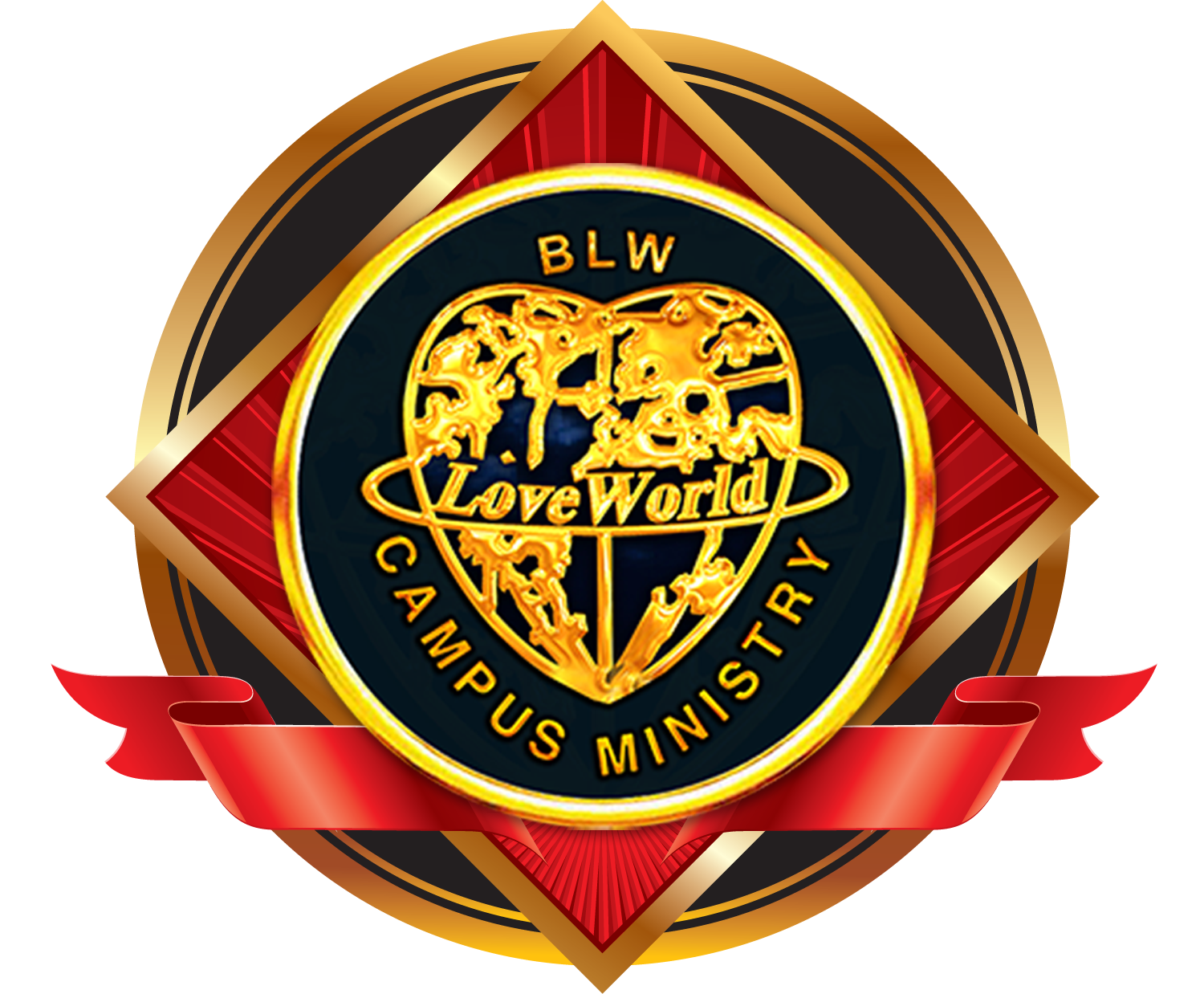 PREAMBLEWe the members of Believers’ LoveWorld Campus Ministry, whilst acknowledging the entire Bible which is the infallible Word of God as our constitution and for the purpose of administering the fellowship, do hereby make, enact, and give ourselves to the following constitution.CITATIONThe document shall be cited as the constitution of the Believers’ LoveWorld Campus Ministry.ARTICLE 1 – NAME & MOTTOThe fellowship shall be called and known as the Believers’ LoveWorld Campus Ministry, herein after referred to as BLW fellowship.The fellowship operates along with other chapters within the same geographical location as defined by Believer’s Love world Secretariat.The motto of the BLW fellowship shall be “… building a happier world with love.”ARTICLE 2 - AIMS & OBJECTIVESThe aims and objectives of BLW fellowship include:• to make the gospel of our Lord Jesus Christ available to the LSC-Cypress Center community,• to teach the tenets of the gospel,• to enhance moral training through the teaching of the Bible,• to seek to satisfy the spiritual thirst in our community,• to provide solace for the troubled,• to practice religious convictions, and• to give dignity to the human race.ARTICLE 3 - MEMBERSHIPIn order to guarantee equal rights for all members of the Lone Star College-CyFair student body, equal opportunities shall be afforded all students without regard to race, color, sex, age, sexual orientation, gender identity, gender expression, religion, ethnic or national origin, disability, veteran status, or any other protected status.All registered students are welcome to participate in meetings however a person is deemed a member of the fellowship if: s/he receives Jesus as Lord and savior of his/her life and has satisfied all relevant requirements prescribed by the BLW fellowship and commits wholeheartedly to the vision of the ministry, ands/he is a Lone Star College-CyFair or LSC Cypress Center student with a valid student ID number.All members shall be afforded the same rights, preferences, and privileges. Every member shall have the right to meet and assemble freely with other members; and to express any views, arguments, or opinions subject to the organization’s established and reasonable rules pertaining to the conduct of meetings. Nothing herein shall be construed to impair the right of Believers’ LoveWorld  Campus Ministry to adopt and enforce reasonable rules as to the responsibility of every member toward the organization as an institution and to his/her refraining from conduct that would interfere with performance of its  obligations.Member Removal/Disciplinary Procedure A member may be suspended if it is deemed by the members in the Executive Board that the member acts in a manner contrary to the goals and belief systems of the organization. S/he will be given an opportunity to give an account for his/her actions to the Executive Board.  They will review the situation after hearing from the member in question.  The decision made from the hearing will be relayed to the member in question promptly.  A quorum of fifty percent plus one of the Executive Board must be present at the meeting and a 2/3 vote must be obtained in order to act on the decision.ARTICLE 4 - MEETINGSBLW fellowship will hold a total of 40 weekly meetings in a school year.  Members will be informed of the meetings by the secretaryARTICLE 5 - EXECUTIVE BOARDOfficer positions and responsibilities for Executive Board:Coordinator• Preside over both general and executive council meetings• Coordinate the Executive Board using delegation of powers to ensure completion off all necessary tasks• Act as the official representative and spokesperson for Believers LoveWorld fellowship• Keep in contact with the organization’s Advisor and maintain a good working relationship to further the vision and planning of the organizationAssistant Coordinator• Act as Coordinator in the absence of the Coordinator• Assist the Coordinator with his/her duties• Constantly review BLW fellowship events to seek out improvement strategies for future eventsTreasurer• Oversee all monetary transactions including fundraising and social activities• Prepare and maintain the annual budget• Oversee scholarship funds and distribution of such funds (One of the benefits of being a member of BLW is that students have access to need-based scholarships/funds in case of a hardship or emergency that are allocated by The National BLW Chapter.)Secretary• Ensure the effective and efficient flow of information within the Executive Board• Keep record of fellowship activitiesExecutive Board Requirements: All members of the Executive Board must be in good standing with the College and may not be on academic or disciplinary probation.Officer Removal/Disciplinary Procedure: Failure of any Executive Board member to maintain good standing with the college may result in the removal from office. Also, an officer may be removed from office if it is deemed by other members of the Executive Board that the officer in question is either not fulfilling their responsibilities or acts in a manner contrary to the goals and belief systems of the organization. The officer in question must be informed in advance of these expectations. In the case where an officer’s position is reviewed for possible removal, s/he will be given an opportunity to provide an account for his/her situation to the other Executive Board members. These officers will review the situation after hearing from the officer in question before voting to retain or remove the officer in question. The decision made from the hearing will be relayed to the officer in question promptly. A quorum of fifty percent plus one of the Executive Board members must be present at the meeting and a 2/3 vote must be obtained in order to remove the officer from his/her position. (I removed the part about the decision being made by the National Executive Board. They should not be controlling the officers at the campus level.)ARTICLE 6 - ELECTIONSElections for the Executive Board shall be held annually by organization members through nominations and popular vote. Newly elected officers shall assume responsibility at the following meeting. (We can’t have the national board selecting officers at our campus level, so I removed that.)ARTICLE 7 – ADVISOR(S)The advisor to BLW fellowship shall be an employee of Lone Star College, must be at least 21 years of age, and may not be a Lone Star College student. If the Advisor is a part-time employee, s/he must receive permission from the LSC-CyFair President. The Advisor must be willing to obtain an appropriate level of experience, resource information, and knowledge related to the mission, purpose and activities of the organization. The advisor shall be available for consultation and assist the organization with the development of goals and objectives for the academic year. The Advisor will assist with event planning and facilitation. When necessary, the Advisor shall be willing to attend events as identified through the planning process. The Advisor must be aware of Lone Star College policies and procedures, and will assist the organization with adherence to these expectations.ARTICLE 8 - AFFILIATIONThis organization is affiliated with Believers’ LoveWorld Inc.ARTICLE 9 - FINANCIAL PROCEDURESDues shall be determined per academic year and will be collected from all members of this organization at the beginning of the fall semester or at the time of acceptance into the organization.All monies belonging to this organization shall be deposited to the organization’s account at the LSC-CyFair or LSC-Cypress Center Payment Center. All funds must be deposited within 24 hours after collection. The Advisor to this organization must approve and sign each expenditure before payment.ARTICLE 10 - AMENDMENTSSec. 1: Proposed amendments to the BLW Constitution must be announced and circulated in writing to all the members-in-good standing at least ten (10) business days prior to the consideration of the amendment at a BLW meeting.Sec 2: An amendment must be approved by a two-thirds (2/3) majority of the total membership of the BLW on the date of consideration of proposed amendment.Sec 3: Amendments must be approved by the Director of Student Life. 